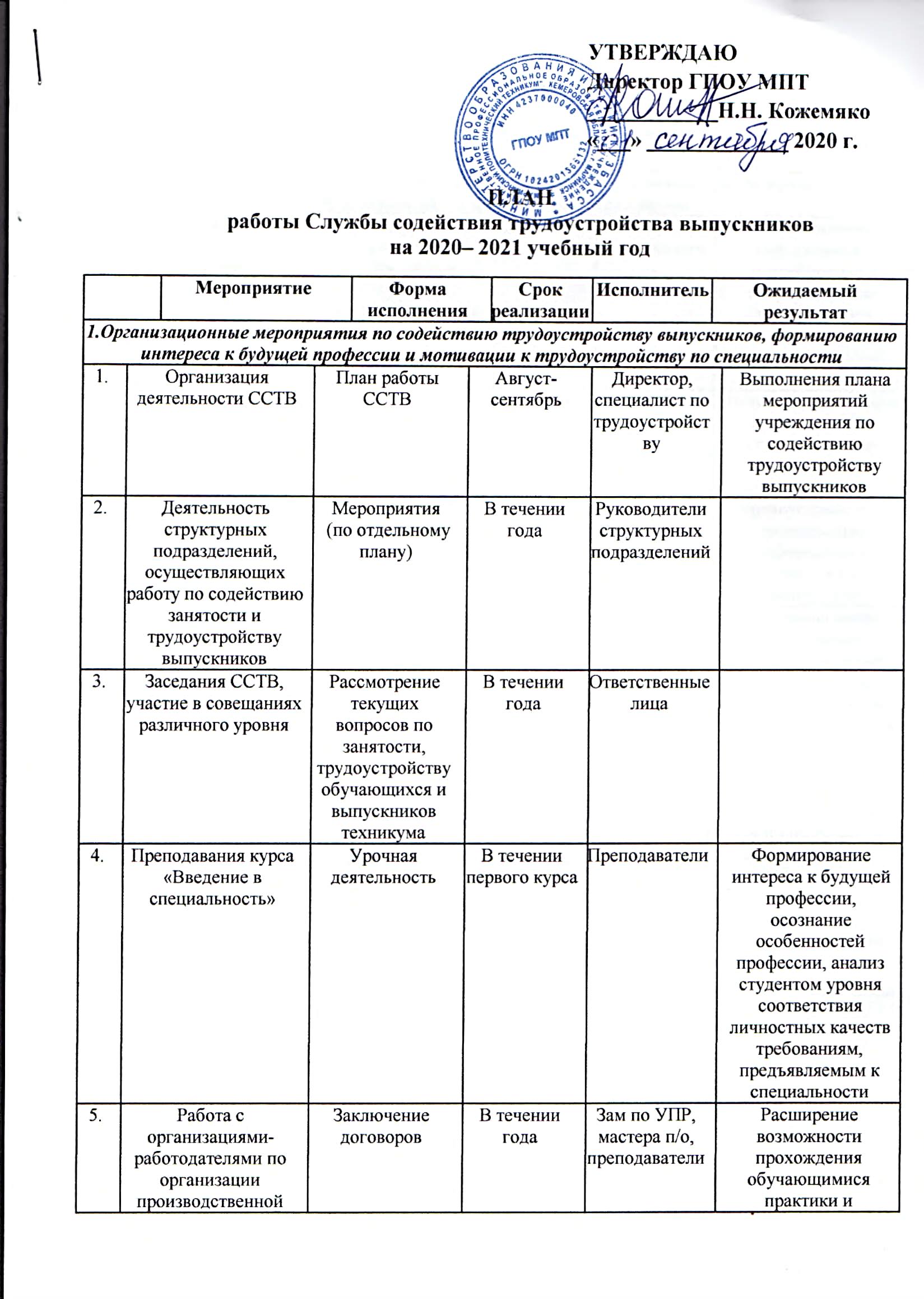 2.Мероприятия по информированию выпускников о состоянии рынка труда и подготовке их к адаптации на рынке труда2.Мероприятия по информированию выпускников о состоянии рынка труда и подготовке их к адаптации на рынке труда2.Мероприятия по информированию выпускников о состоянии рынка труда и подготовке их к адаптации на рынке труда2.Мероприятия по информированию выпускников о состоянии рынка труда и подготовке их к адаптации на рынке труда2.Мероприятия по информированию выпускников о состоянии рынка труда и подготовке их к адаптации на рынке труда2.Мероприятия по информированию выпускников о состоянии рынка труда и подготовке их к адаптации на рынке труда6.Организация сбора информации о вакансиях на предприятиях города и районаЗапросы об информации, организация встреч с выпускниками работающими по специальностиВ течении годаССТВ, ЦЗ, представители предприятийОзнакомление выпускников с потребностью в кадрах на рынке труда города и района7.Оперативное представление информации студентам и выпускникам о вакансиях и размещение резюме для работодателей через эл. Почту и сайт ОУПодбор и размещение вакансий, редактирование прямых вакансий работодателей и резюме студентов и выпускниковВ течении годаССТВВозможность анализа предложений и спроса на рынке труда, подбор вакансий для трудоустройства. Представление информации о соискателях для работодателей8.Собрания по трудоустройству выпускников в учебных группахПредставление информации, проведение тренинговВ течении годаССТВ, воспитательная служба, мастера п/о, преподавателиИнформирование выпускников о ситуации на рынке труда, изменения уровня заработной платы, требованиях к соискателям, обучение технологиям поиска работы. Подготовке представительских документов для работодателя, повышение готовности к конкурентоспособному вступлению на рынок труда9.Встречи выпускников с руководителями предприятий различных форм собственности-социальными партнерами Круглые столы, собеседованияВ течении годаССТВПовышение информированности выпускников об организациях-работодателях, востребованных профессиях, требования к соискателям. Прямой контакт с работодателями и возможность трудоустройства10.Участие в мини-ярмарках вакансий выпускников учрежденияПредставление информации выпускникам о рынке труда, презентация предприятий и организацийМарт-апрельЦЗ, ССТВПовышение информированности выпускников об организациях-работодателях11.Индивидуальная работа с выпускниками ОУПрофессиональное психологическое тестирование, карьерное консультированиеВ течении годаССТВ, воспитательная службаИндивидуальная психологическая помощь, осознанный карьерный план, трудоустройство, адаптация на первом рабочем месте и закрепление в должности3.Мероприятия по трудоустройству выпускников3.Мероприятия по трудоустройству выпускников3.Мероприятия по трудоустройству выпускников3.Мероприятия по трудоустройству выпускников3.Мероприятия по трудоустройству выпускников3.Мероприятия по трудоустройству выпускников12.Заключение договоров между обучающимся, работодателем и учреждением на прохождение практикиДоговорыВ течении годаДиректор, работодателиПрохождение производственной преддипломной практики.Трудоустройство выпускников13.Оказание содействия в трудоустройстве (в т.ч. на работы временного характера) студентам выпускных групп, выпускникам обратившимся в ЦЗИндивидуальная работаВ течении годаССТВТрудоустройство выпускников4.Прогнозная и мониторинговая деятельность4.Прогнозная и мониторинговая деятельность4.Прогнозная и мониторинговая деятельность4.Прогнозная и мониторинговая деятельность4.Прогнозная и мониторинговая деятельность4.Прогнозная и мониторинговая деятельность14.Мониторинг намерений выпускников по трудоустройству на предприятияСбор, обобщение и анализ информацииОктябрь-март текущего годаССТВ, мастера п/о, кураторыВыявление обучающихся выпускных групп, не определившихся с местом трудоустройства, в целях оказания содействия в трудоустройстве